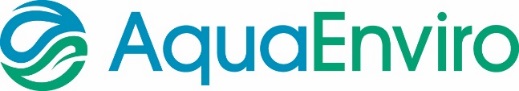 European Biosolids & Organic Resources Conference13-14th November 2018, The Royal Armouries, LeedsMethod of PaymentINVOICE: Please invoice the sum of £___________________    PO Number: _______________________Invoicing Address (If different from above): __________________________________________________________________________________________________________________________________________________________________________________________________________________________________________________________________________________________Purchase Orders should be made out to:CREDIT / DEBIT CARD:   If you would like to pay by credit card please phone 01924 257891Exhibition Booking & Payment Terms & Conditions:  Booked exhibitor space may be cancelled, with no penalty, within 30 calendar days of Aqua Enviro receiving the completed booking form. If the request for cancellation is received later than 30 calendar days of booking, the exhibitor will be required to pay 100% of the fee.  If the conference/event is cancelled for whatever reason, exhibitor fees paid will be refunded in full.  However please note any associated hotel or travel expenses incurred by exhibitors will not be refunded.Please note by signing this booking form you agree to the above terms and conditions.Please save and the send this completed form to: Frances Woodhead: Fax (44) 01924 257 455, e. franceswoodhead@aquaenviro.co.uk The exhibition fee includes: Stand space - 3m in length by 2m depth Power supplyOne person to man the stand, including refreshments. Exhibiting companies will be listed on the conference website, programme handed to delegates on site and conference app. Optional extras:Exhibitors are not automatically registered to attend the conference; however, they are entitled to 20% off the delegate rate.  Fees are detailed below. Conference Dinner on Tuesday 13th November - £60 per ticket Please note that stands will be allocated on a first come, first served basis. You will be sent information on access and set-up approximately one month before the date of the conference.Contact DetailsContact DetailsContact DetailsCompany Name: Company Address:Contact for all Correspondence:Name:Tel:Contact for all Correspondence:Email:Email:Fees (All prices exclude VAT @ 20%)Fees (All prices exclude VAT @ 20%)Fees (All prices exclude VAT @ 20%)Fees (All prices exclude VAT @ 20%)Rate (exc. VAT)QuantityExhibition Space   Includes 1 person to man the stand for 2 daysExhibition Space   Includes 1 person to man the stand for 2 daysExhibition Space   Includes 1 person to man the stand for 2 daysExhibition Space   Includes 1 person to man the stand for 2 days£995Name, Job Title and Email Address of person manning the standName, Job Title and Email Address of person manning the standName, Job Title and Email Address of person manning the standName, Job Title and Email Address of person manning the standName, Job Title and Email Address of person manning the standName, Job Title and Email Address of person manning the standAdditional person(s) manning the stand (2-day rate)Additional person(s) manning the stand (2-day rate)Additional person(s) manning the stand (2-day rate)Additional person(s) manning the stand (2-day rate)£100Name, Job Title and Email Address of extra person(s) manning the standName, Job Title and Email Address of extra person(s) manning the standName, Job Title and Email Address of extra person(s) manning the standName, Job Title and Email Address of extra person(s) manning the standName, Job Title and Email Address of extra person(s) manning the standName, Job Title and Email Address of extra person(s) manning the standConference Registration (prices below include 20% discount off standard rates for exhibiting companies)Conference Registration (prices below include 20% discount off standard rates for exhibiting companies)Conference Registration (prices below include 20% discount off standard rates for exhibiting companies)Conference Registration (prices below include 20% discount off standard rates for exhibiting companies)Conference Registration (prices below include 20% discount off standard rates for exhibiting companies)Conference Registration (prices below include 20% discount off standard rates for exhibiting companies)Full Delegate (Standard fee £595)Full Delegate (Standard fee £595)Full Delegate (Standard fee £595)Full Delegate (Standard fee £595)£476Water Companies / Young Professionals (Standard fee £495)Water Companies / Young Professionals (Standard fee £495)Water Companies / Young Professionals (Standard fee £495)Water Companies / Young Professionals (Standard fee £495)£396Speaker (Standard fee £495)Speaker (Standard fee £495)Speaker (Standard fee £495)Speaker (Standard fee £495)£396Students, Academics & Charities (Standard fee £200)Students, Academics & Charities (Standard fee £200)Students, Academics & Charities (Standard fee £200)Students, Academics & Charities (Standard fee £200)£160Name (s)Job Title (s)Email Address (s)Email Address (s)Email Address (s)Rate (as above)Conference Dinner Tickets (Please specify name/s below)Conference Dinner Tickets (Please specify name/s below)Conference Dinner Tickets (Please specify name/s below)Conference Dinner Tickets (Please specify name/s below)£60Advertising Opportunities Advertising Opportunities Advertising Opportunities Advertising Opportunities Advertising Opportunities Advertising Opportunities Insert in Delegate Packs (1-page flyer or promotional item i.e. pen)Insert in Delegate Packs (1-page flyer or promotional item i.e. pen)Insert in Delegate Packs (1-page flyer or promotional item i.e. pen)Insert in Delegate Packs (1-page flyer or promotional item i.e. pen)£350Full page advert in programmeFull page advert in programmeFull page advert in programmeFull page advert in programme£295½ page advert in programme½ page advert in programme½ page advert in programme½ page advert in programme£225Button advert on the www.european-biosolids.com website (until the conference date)Button advert on the www.european-biosolids.com website (until the conference date)Button advert on the www.european-biosolids.com website (until the conference date)Button advert on the www.european-biosolids.com website (until the conference date)£350TOTAL PAYABLE TOTAL PAYABLE TOTAL PAYABLE Exc. VATExc. VATInc. VAT @ 20%TOTAL PAYABLE TOTAL PAYABLE TOTAL PAYABLE £££Suez Advanced Solutions UK Ltd290 Aztec WestBristolBS32Signed  Print Name:  